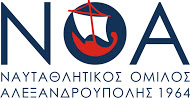 ΠΡΟΚΗΡΥΞΗ ΑΓΩΝΩΝ«ΑΓΙΟΣ ΝΙΚΟΛΑΟΣ 2015»ΔΙΑΣΥΛΛΟΓΙΚΟΙ ΑΓΩΝΕΣ ΚΟΛΥΜΒΗΣΗΣ ΠΡΟΑΓΩΝΙΣΤΙΚΩΝ & ΑΓΩΝΙΣΤΙΚΩΝ ΚΑΤΗΓΟΡΙΩΝΔΙΟΡΓΑΝΩΣΗΟ Ναυταθλητικός Όμιλος Αλεξανδρούπολης, στα πλαίσια ανάπτυξης και διάδοσης της κολύμβησης και τιμώντας τον εορτασμό του Πολιούχου της Πόλης μας, σε συνεργασία με την Περιφερειακή Επιτροπή Κολύμβησης Ανατολικής Μακεδονίας & Θράκης και τον Δήμο Αλεξανδρούπολης, διοργανώνει το 2ο  κύπελλο κολύμβησης  Αλεξανδρούπολης  «ΑΓΙΟΣ ΝΙΚΟΛΑΟΣ 2015», αθλητών και αθλητριών Αγωνιστικών & Προαγωνιστικών κατηγοριών.ΤΟΠΟΣ ΔΙΕΞΑΓΩΓΗΣΟι αγώνες θα διεξαχθούν στο Νέο Κλειστό Δημοτικό Κολυμβητήριο Αλεξανδρούπολης 50m, 10 διαδρομών.ΗΜΕΡΟΜΗΝΙΑ ΔΙΕΞΑΓΩΓΗΣΣάββατο 12 & Κυριακή 13 Δεκεμβρίου 2015 (3 αγωνιστικές ενότητες/πρωί-απόγευμα).ΠΡΟΘΕΡΜΑΝΣΗ – ΩΡΕΣ ΔΙΕΞΑΓΩΓΗΣ ΑΓΩΝΩΝ Η προθέρµανση θα γίνει σε γκρουπ που θα καθορισθούν ανάλογα µε τις συµµετοχές των συλλόγων. Οι ώρες έναρξης της προθέρµανσης και των αγώνων καθορίζονται ως εξής: 1η ΑΓΩΝΙΣΤΙΚΗ:      ΣΑΒΒΑΤΟ  12  Δεκεμβρίου  (πρωί)                 Ώρα προθέρµανσης          08:30                           Ώρα  έναρξης  αγώνων     09:302η ΑΓΩΝΙΣΤΙΚΗ:    ΣΑΒΒΑΤΟ  12  Δεκεμβρίου  (απόγευμα))        Ώρα προθέρµανσης         16:00     Τελετή έναρξης 17.00                      Ώρα  έναρξης  αγώνων     17:303η ΑΓΩΝΙΣΤΙΚΗ:    ΚΥΡΙΑΚΗ  13  Δεκεμβρίου  (πρωί)                   Ώρα προθέρµανσης          08:30                          Ώρα  έναρξης  αγώνων     09:30ΧΡΟΝΟΜΕΤΡΗΣΗΗ χρονομέτρηση θα είναι επίσημη ηλεκτρονική.Οι χρόνοι θα καταχωρηθούν στη βάση δεδομένων της Κ.Ο.Ε. ΚΑΝΟΝΙΣΜΟΙΟι  αγώνες  διεξάγονται  υπό  την  αιγίδα  της  Περιφερειακής  Επιτροπής  της  Κ.Ο.Ε,  σύμφωνα  με  τους  ισχύοντες  κανονισμούς.Οι  κριτές  και  οι  χρονομέτρες  ορίζονται  από  τον  οικείο  σύνδεσμο  κριτών  και  χρονομετρών  κολύμβησης.  Οι  επιμέρους  κανονισμοί  ορίζονται  από  την  παρούσα  προκήρυξη.ΣΕΙΡΕΣ – ΚΑΤΑΤΑΞΗΟι σειρές των αγώνων θα διεξαχθούν σε τελικές σειρές OPEN κατηγορίας  (εκτός  των  προαγωνιστικών  κατηγοριών  που  θα  διεξαχθούν  ξεχωριστά). Η κατάταξη  αγωνιστικών  κατηγοριών  θα γίνεται ανά κατηγορία.ΔΙΚΑΙΩΜΑ ΣΥΜΜΕΤΟΧΗΣΔικαίωμα συμμετοχής έχουν όλοι οι σύλλογοι, που ανήκουν στην δύναμη της Κ.Ο.Ε. με αθλητές και αθλήτριες ΠΡΟΑΓΩΝΙΣΤΙΚΩΝ ΚΑΤΗΓΟΡΙΩΝ 9, 10, 11 και 12 ετών, καθώς και αγωνιστικών κατηγοριών ΕΦΗΒΩΝ – ΝΕΑΝΙΔΩΝ – ΠΑΙΔΩΝ – ΚΟΡΑΣΙΔΩΝ – ΠΑΜΠΑΙΔΩΝ Α & Β – ΠΑΓΚΟΡΑΣΙΔΩΝ Α & Β με την προϋπόθεση κατοχής δελτίου αθλητού.Δικαίωμα συμμετοχής έχουν και οι αθλητές και αθλήτριες γειτονικών χωρών που ανήκουν στις αντίστοιχες ομοσπονδίες.ΟΡΟΙ ΣΥΜΜΕΤΟΧΗΣΠροαγωνιστικές κατηγορίες:Κάθε  σύλλογος  μπορεί  να  συμμετάσχει  σε  κάθε  αγώνισμα  50μ  και  100μ  με  απεριόριστο  αριθμό  κολυμβητών – τριών.  Στα  αγωνίσματα  των  200μ  με  τέσσερις  (4)  κολυμβητές/κολυμβήτριες  σε  κάθε  ηλικία.Κάθε κολυμβητής – τρια, 10-12 ετών έχει δικαίωμα να συμμετάσχει σε δύο (2)  αγωνίσματα ανά αγωνιστική ενότητα, και μέχρι τρία (3) συνολικά, και  Κάθε κολυμβητής – τρια 9 ετών έχει δικαίωμα να συμμετάσχει σε ένα  ατομικό  και  ομαδικό  αγώνισμα  ανά  αγωνιστική  ενότητα  και  το  πολύ  σε  δύο ατομικά  αγωνίσματα  για  όλους  τους  αγώνες. Αγωνιστικές κατηγορίες:Κάθε  σύλλογος  μπορεί  να  συμμετάσχει  σε  κάθε  αγώνισμα  50μ  και  100μ  συνολικά μέχρι οκτώ (8) κολυμβητές και οκτώ (8) κολυμβήτριες ανεξαρτήτου κατηγορίας. Στα  αγωνίσματα  των  200μ μέχρι πέντε (5) κολυμβητές και πέντε κολυμβήτριες και στα αγωνίσματα των 400μ μέχρι τρεις (3) κολυμβητές και τρεις (3) κολυμβήτριες.Κάθε κολυμβητής – τρια έχει δικαίωμα να συμμετάσχει σε δύο (2)  αγωνίσματα ανά αγωνιστική ενότητα, και μέχρι τρία (3) συνολικά.  ΔΗΛΩΣΕΙΣ ΣΥΜΜΕΤΟΧΗΣΓια την καλύτερη διεξαγωγή των αγώνων, παρακαλούμε οι δηλώσεις συμμετοχής να σταλούν εγκαίρως στο e-mail  της  περιφέρειας  pekoanmath@yahoo.gr  ή  στο  γραφείο του Κολυμβητικού Τμήματος του Ναυταθλητικού Ομίλου Αλεξανδρούπολης fax: 2551024774 ή email: swimming@noalex.gr μέχρι την Δευτέρα 7 Δεκεμβρίου 2015.Στις δηλώσεις πρέπει απαραίτητα να αναγράφεται εκτός από το όνοµα και η ηλικία, ο αριθµός µητρώου της Κ.Ο.Ε. (δεν θα γίνονται δεκτές δηλώσεις χωρίς δελτίο). Διορθώσεις-συμπληρώσεις από  προπονητές  θα  γίνονται  δεκτές  σο  e-mail  της  περιφερειακής  επιτροπής  μέχρι  την  Παρασκευή  11  Δεκεμβρίου.Πριν και κατά την διάρκεια των αγώνων δεν θα γίνεται δεκτή καµία προσθήκη ή αλλαγή στις δηλώσεις συµµετοχών, παρά µόνο διαγραφές. Οι σύλλογοι που θα δηλώσουν συµµετοχή, παρακαλούνται να σηµειώσουν στις δηλώσεις τους τα ονόµατα του προπονητή/τριας της οµάδας και του εκπροσώπου που θα συνοδεύει την οµάδα, καθώς και τα τηλέφωνα (σταθερό – κινητό ή e-mail) για πιθανές διευκρινήσεις. ΕΙΔΙΚΕΣ ΔΙΑΤΑΞΕΙΣΑ) Κόστος συμμετοχής: 10 ευρώ/ αθλητή-τρια. Οι  κολυμβητές – τριες  που  απαρτίζουν  τις  προεθνικές  ομάδες  Εφήβων – Νεανίδων  λαμβάνουν  μέρος  στους  αγώνες  δωρεάν. Το συνολικό κόστος για κάθε σύλλογο θα υπολογιστεί με  βάση  τις δηλώσεις  που  θα σταλούν.Β) Με την ολοκλήρωση του τερματισμού κάθε σειράς θα δίδεται η εκκίνηση της επόμενης. Επομένως οι αθλητές –τριες θα παραμένουν στην άκρη της διαδρομής, μέχρι να δοθεί η εκκίνηση και στην συνέχεια θα εξέρχονται απ’ την πισίνα χωρίς να ακουμπούν τις ηλεκτρονικές πλάκες.Οι απονομές των επάθλων θα γίνονται κατά την διάρκεια των αγωνισμάτων.ΕΠΑΘΛΑΜετάλλια και δίπλωμα θα  απονεμηθούν  στους τρεις  (3)  πρώτους νικητές - τριες  ανά  κατηγορία.Θα  απονεμηθεί  κύπελλο  στον  καλύτερο  αθλητή  και  αθλήτρια  των  αγώνων.ΤΕΛΕΤΗ ΕΝΑΡΞΗΣΗ τελετή έναρξης θα γίνει το Σάββατο στις 17:00 µ.µ. και θα περιλαμβάνει παρέλαση, στην οποία θα συμμετέχει η κάθε οµάδα µε έξι (6) αθλητές-τριες. ΠΛΗΡΟΦΟΡΙΕΣΠληροφορίες θα δίνονται στο γραφείο του Κολυμβητικού Τμήματος του Ναυταθλητικού Ομίλου Αλεξανδρούπολης στα τηλέφωνα 2551024774, Δευτέρα έως Παρασκευή 17:00 μ. μ. έως 20:00 μ.μ., από την προπονήτρια του Ν. Ο. Αλεξανδρούπολης, κ. Αθανασίου Γιώτα τηλ. 6977625479 και από τον  έφορο  κολύμβησης  Κο  Ασπιώτη  Γιώργο  τηλ.  6977932876, καθώς και στην ηλεκτρονική διεύθυνση: www.noalex.gr.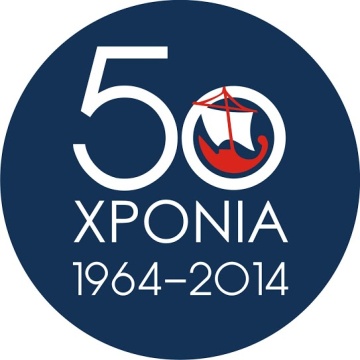 ΠΡΟΓΡΑΜΜΑ ΑΓΩΝΩΝ1ο ΚΥΠΕΛΟ ΑΛΕΞΑΝΔΡΟΥΠΟΛΗΣ «ΑΓΙΟΣ ΝΙΚΟΛΑΟΣ 2014»Α' ΑΓΩΝΙΣΤΙΚΗ ΣΑΒΒΑΤΟ 6/12/2014 (ΩΡΑ ΕΝΑΡΞΗΣ 09:30 π.µ.)  200µ. Ελεύθερο Κορίτσια 10-12 ετών   & νεάνιδες-κορασίδες-παγκορασίδες Α+Β 200µ. Ελεύθερο Αγόρια 10-12 ετών    &  έφηβοι-παίδες-παμπαίδες Α+Β 50µ.  Πεταλούδα Κορίτσια 9-12 ετών & νεάνιδες-κορασίδες-παγκορασίδες Α+Β 50µ.  Πεταλούδα Αγόρια 9-12 ετών  &  έφηβοι-παίδες-παμπαίδες Α+Β  200µ. Πρόσθιο Κορίτσια 11-12 ετών   & νεάνιδες-κορασίδες-παγκορασίδες Α+Β 200µ. Πρόσθιο Αγόρια 11-12 ετών   &  έφηβοι-παίδες-παμπαίδες Α+Β 100µ. Ύπτιο Κορίτσια 10-12, ετών  & νεάνιδες-κορασίδες-παγκορασίδες Α+Β  100µ. Ύπτιο Αγόρια 10-12 ετών    &  έφηβοι-παίδες-παμπαίδες Α+Β 200μ  Πεταλούδα  νεάνιδες-κορασίδες-παγκορασίδες Α+Β  200μ  Πεταλούδα έφηβοι-παίδες-παμπαίδες Α+Β   4Χ50μ  ελεύθερο  2 αγόρια 2 κορίτσια 11-12 ετών. 4Χ100μ  ελεύθερο  2 αγόρια 2 κορίτσια 13-18 ετών  Β' ΑΓΩΝΙΣΤΙΚΗ ΣΑΒΒΑΤΟ 6/12/2014 (ΩΡΑ ΕΝΑΡΞΗΣ 17:30 µ.µ) 50µ. Ελεύθερο Αγόρια  9-12 ετών  &  έφηβοι-παίδες-παμπαίδες Α+Β    50µ. Ελεύθερο Κορίτσια  9-12 ετών     & νεάνιδες-κορασίδες-παγκορασίδες Α+Β 100µ. Πρόσθιο Αγόρια  10-12 ετών   &  έφηβοι-παίδες-παμπαίδες Α+Β 100µ. Πρόσθιο Κορίτσια 10-12ετών   & νεάνιδες-κορασίδες-παγκορασίδες Α+Β 200µ. Ύπτιο Αγόρια  11-12 ετών   &  έφηβοι-παίδες-παμπαίδες Α+Β 200µ. Ύπτιο Κορίτσια  11-12 ετών   & νεάνιδες-κορασίδες-παγκορασίδες Α+Β 400μ  ελεύθερο Αγόρια  11-12 ετών   &  έφηβοι-παίδες-παμπαίδες Α+Β 400μ  ελεύθερο Κορίτσια  11-12 ετών   & νεάνιδες-κορασίδες-παγκορασίδες Α+Β 200µ. Μ.Α. Αγόρια   10-12 ετών   &  έφηβοι-παίδες-παμπαίδες Α+Β 200µ. Μ.Α. Κορίτσια   10-12 ετών   & νεάνιδες-κορασίδες-παγκορασίδες Α+ΒΓ' ΑΓΩΝΙΣΤΙΚΗ ΚΥΡΙΑΚΗ 7/12/2014 (ΩΡΑ ΕΝΑΡΞΗΣ 09:00 π.µ.)  50µ. Ύπτιο Κορίτσια 9-12 ετών  & νεάνιδες-κορασίδες-παγκορασίδες Α+Β  50µ. Ύπτιο Αγόρια 9-12 ετών   &  έφηβοι-παίδες-παμπαίδες Α+Β 50µ. Πρόσθιο Κορίτσια .9-12 ετών   & νεάνιδες-κορασίδες-παγκορασίδες Α+Β 50µ. Πρόσθιο Αγόρια 9-12 ετών   &  έφηβοι-παίδες-παμπαίδες Α+Β 100µ. Ελεύθερο Κορίτσια 10-12 ετών   & νεάνιδες-κορασίδες-παγκορασίδες Α+Β 100µ. Ελεύθερο Αγόρια 10-12 ετών   &  έφηβοι-παίδες-παμπαίδες Α+Β 100µ. Πεταλούδα Κορίτσια 11-12 ετών   & νεάνιδες-κορασίδες-παγκορασίδες Α+Β 100µ. Πεταλούδα Αγόρια 11-12 ετών   &  έφηβοι-παίδες-παμπαίδες Α+Β 400μ. Μ.Α   νεάνιδες-κορασίδες-παγκορασίδες Α+Β 400μ. Μ.Α έφηβοι-παίδες-παμπαίδες Α+Β 4Χ50μ  μικτή  ομαδική  2 αγόρια 2 κορίτσια  11-12 ετών. 4Χ100μ  μικτή  ομαδική 2 αγόρια 2 κορίτσια 13-18 ετών. Για το Δ.Σ.